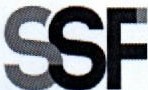 $UPERINTENDENCIADEL SISTEMAFINANCIERO)SSF 2022ORDEN DE COMPRA	No.	429Versión pública según Art. 30 LAIP. Por supresión de información confidencial. Art. 24 Lit. c. LAIPFECHA: 08/12/2022PROVEEDOR:  RODIFA, S.A. DE C.V./ HOTEL ACANTILADOSNIT:(2210)UNIDAD SOLICITANTE: DIRECCIÓN DE COMUNICACIONES Y EDUCACIÓN FINANC REQUERIMIENTO No. 421/2022 ADMINISTRADOR O.C.: ALEJANDRA PATRICIA GUTIERREZ		ANALISTA: ENRIQUE DELGADO FAVOR SUMINISTRAR LO SIGUIENTE:	BIEN		SERVICIO XSON: OCHO MIL OCHOCIENTOS TREINTA US DÓLARES 72/100DIRECCIÓN DE COMUNICACIONES Y EDUCACIÓN FINANCIERA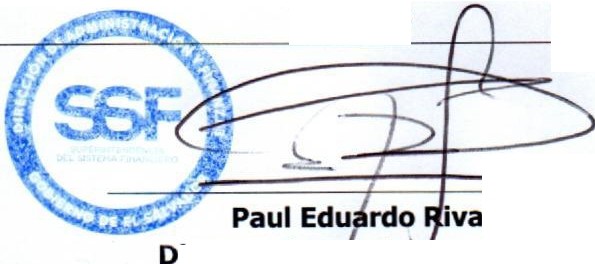 ORIGINAL	Director de Administración y FinanzasCANTIDADCODIGODESCRIPCION	COSTOUNITARIOCOSTO TOTAL1410601GASTOS EN EVENTOSALQUILER DE LOCAL Y ALIMENTACIÓN8,830.72008,830.721410601GASTOS EN EVENTOSLUGAR DE ENTREGA: EN EL LUGAR DEL EVENTO0.00000.001410601GASTOS EN EVENTOS0.00000.00TIEMPO DE ENTREGA: DEL 18 AL 20 DE DICIEMBRE DE 20221410601GASTOS EN EVENTOSFORMA DE PAGO: CONTRA ENTREGA EL DIA DEL EVENTO0.00000.00